Pracovné listy pre 5 – 6 ročné deti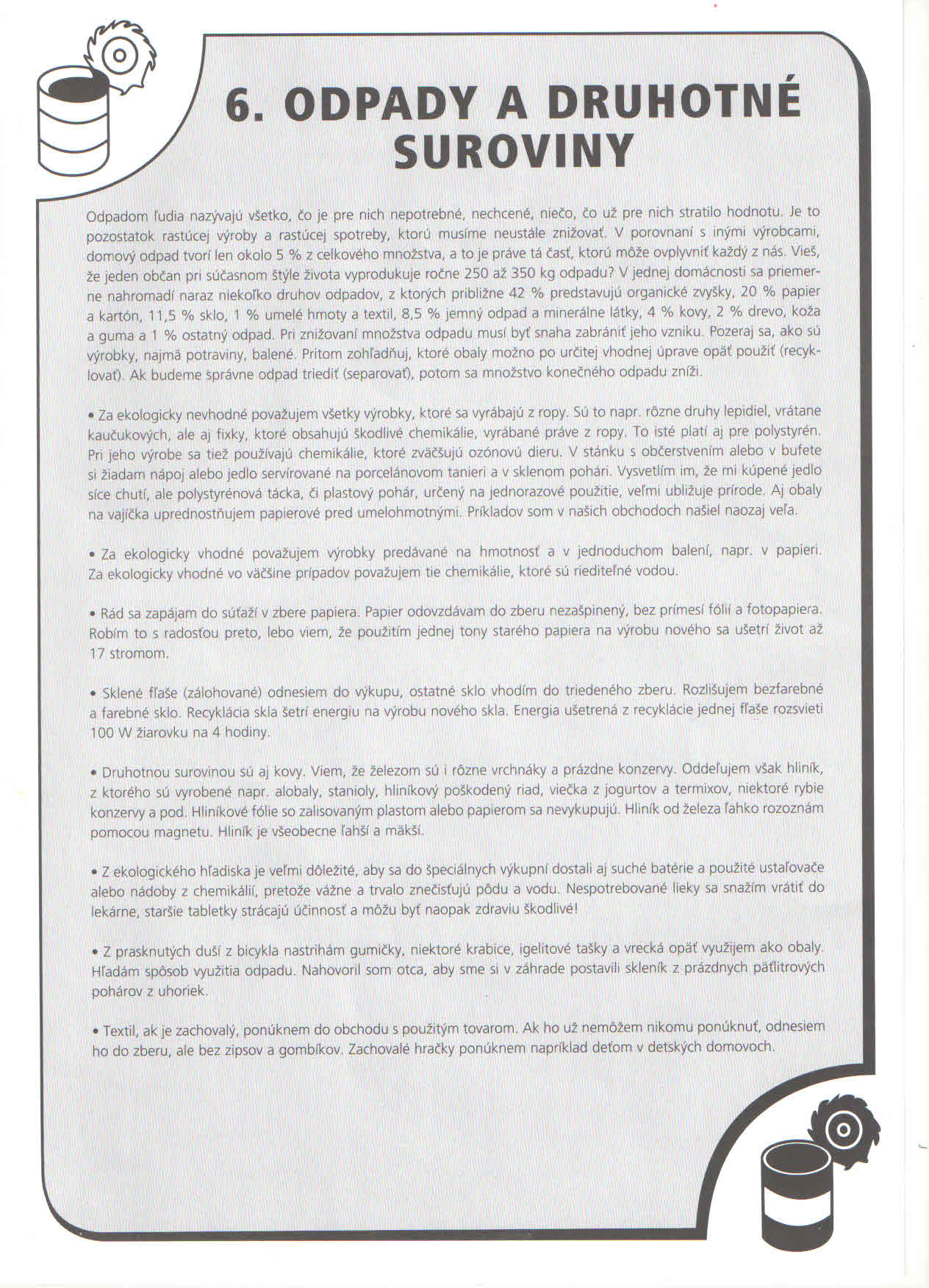 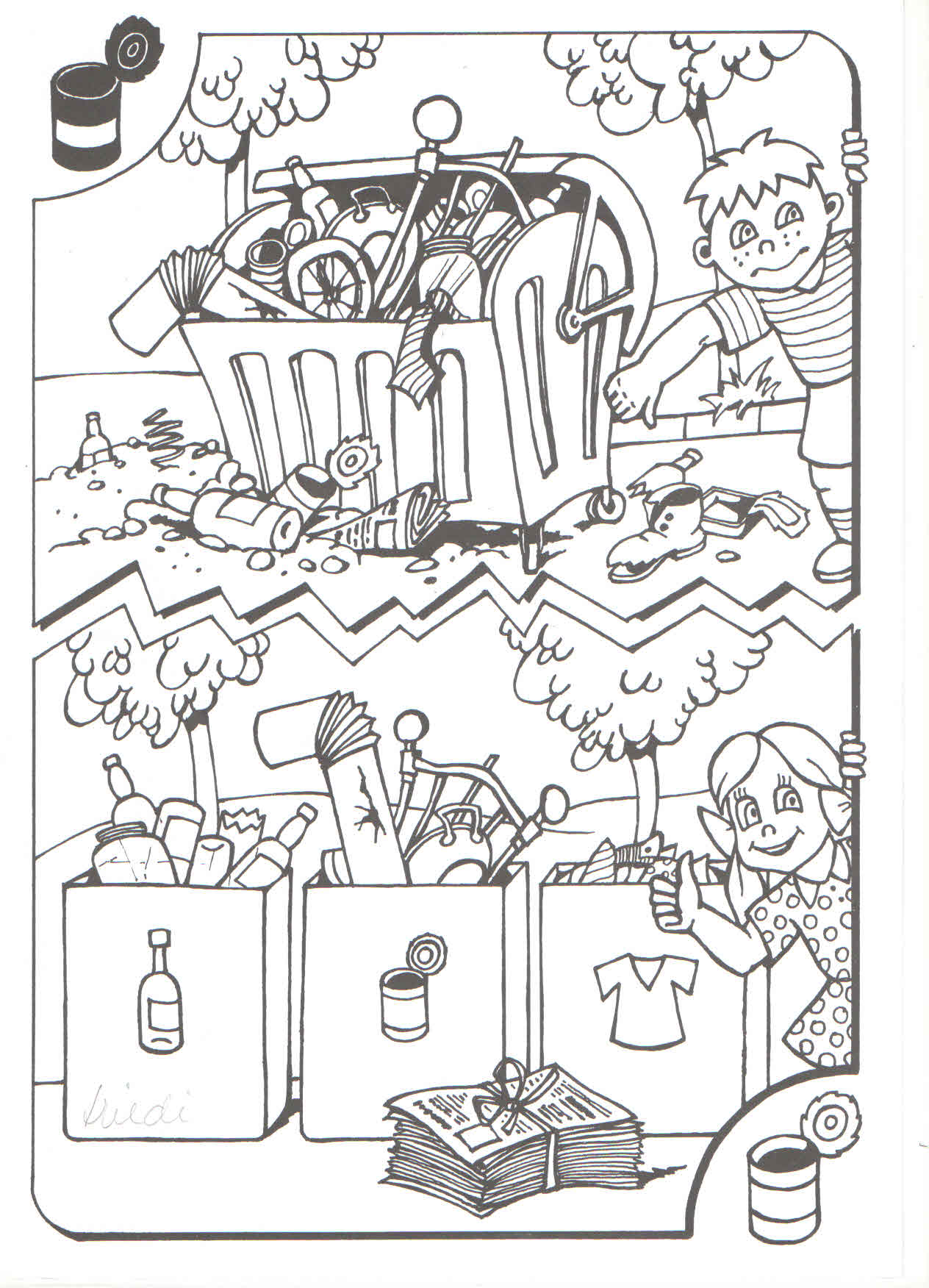 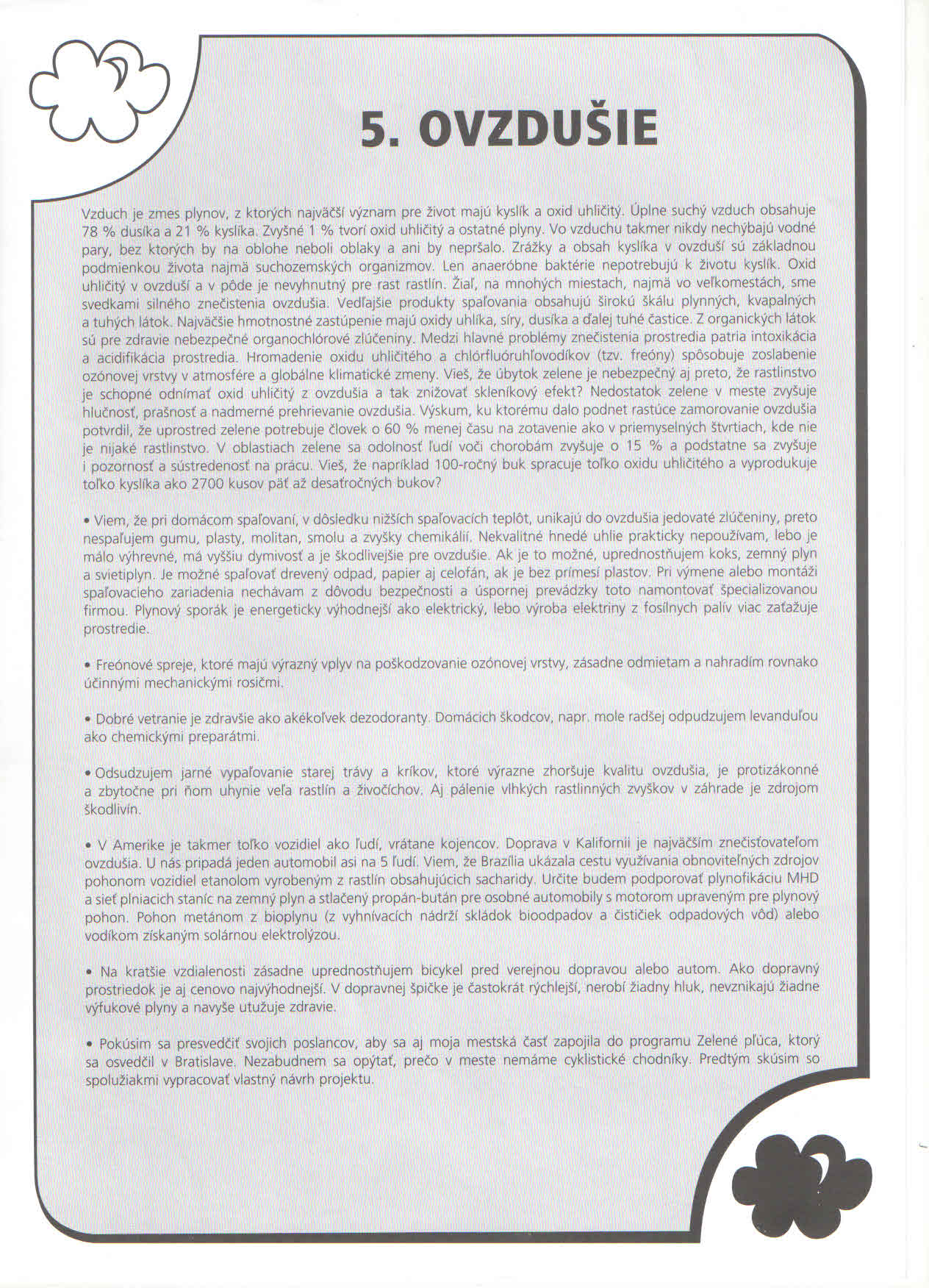 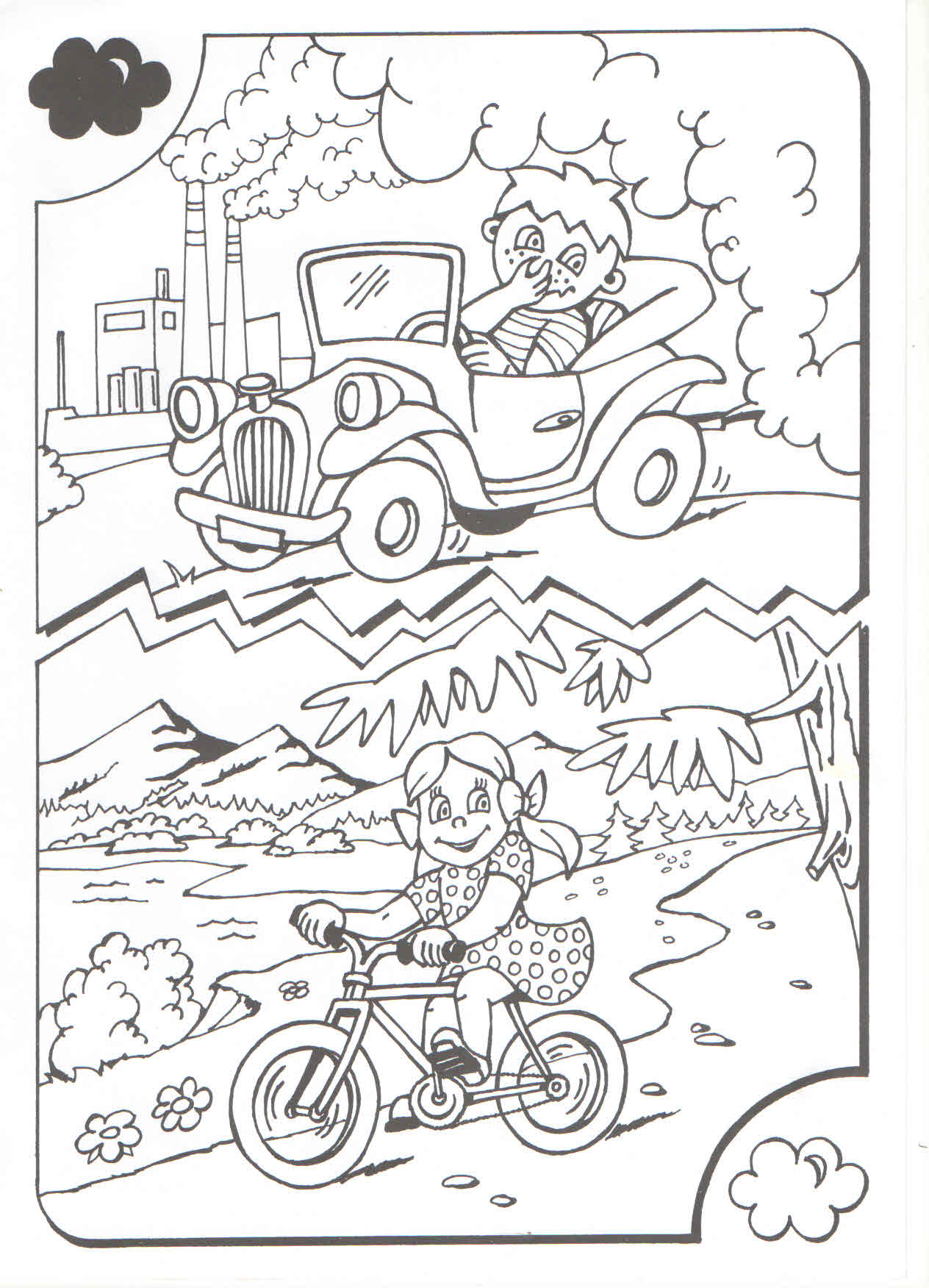 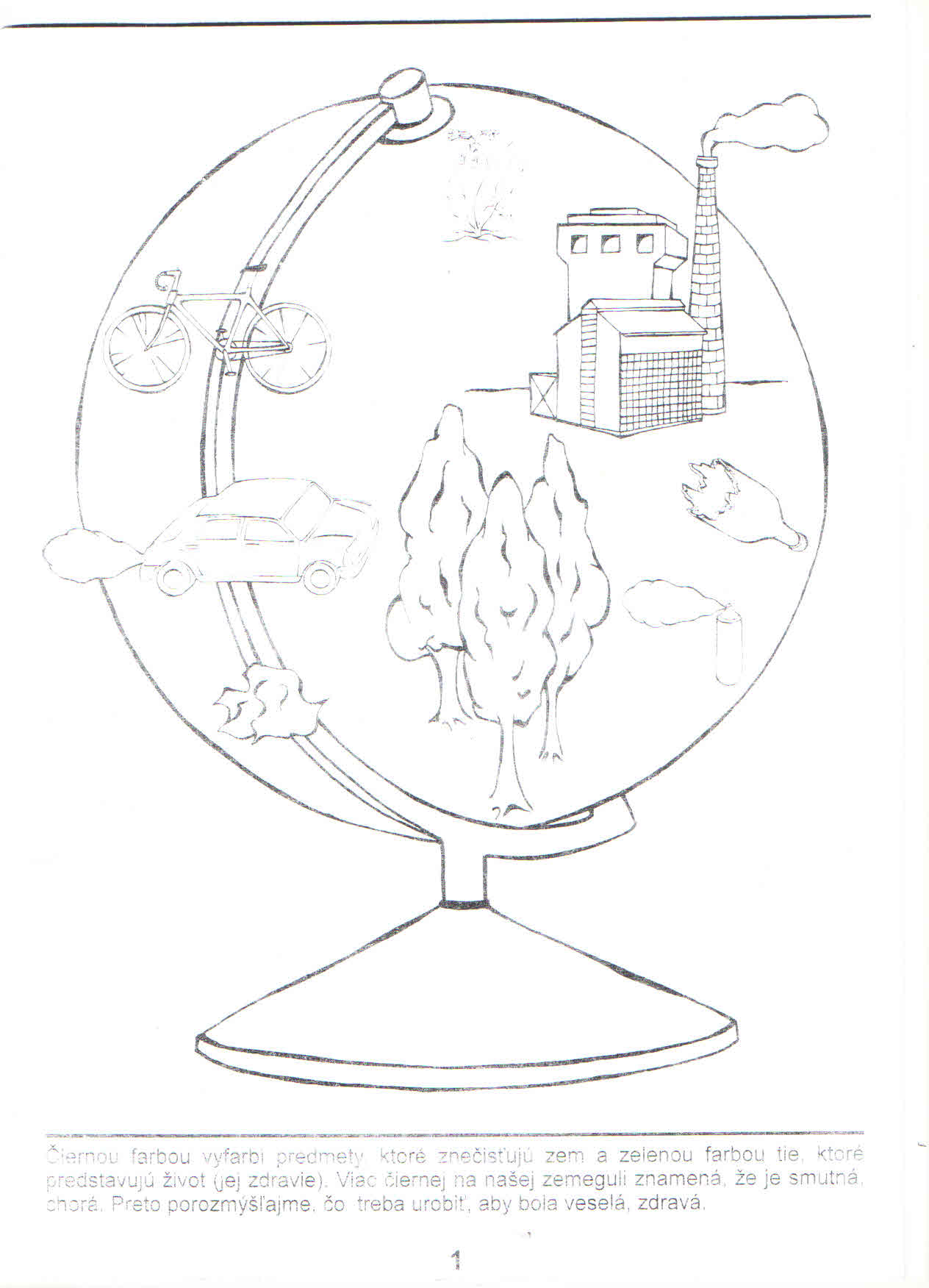 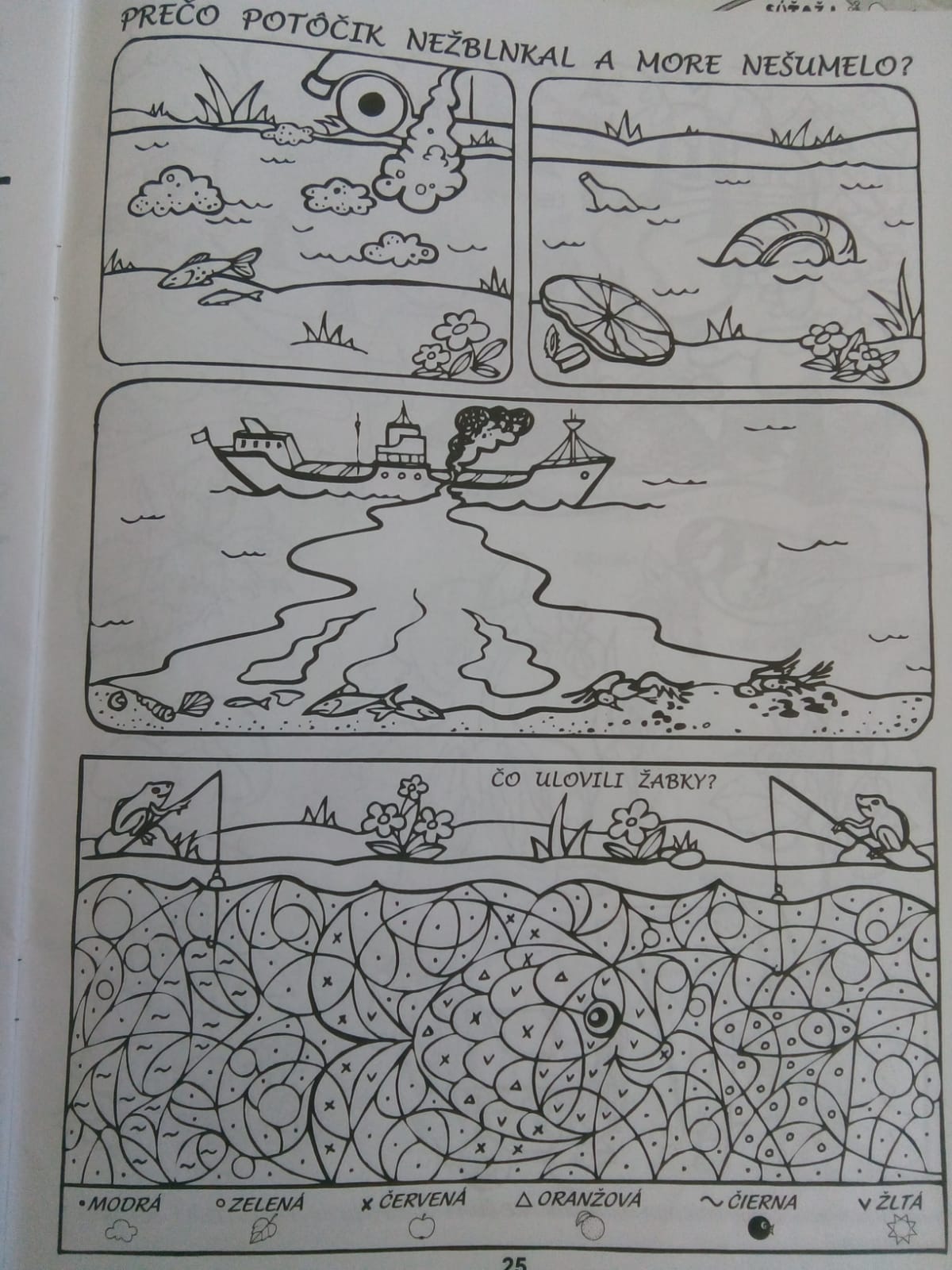 